PLAN DE ACCIÓN INDIVIDUAL (PAI) 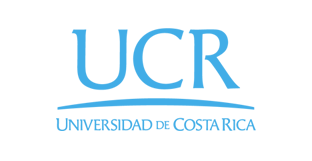 (Art. 36 bis, 36 ter, Reglamento de Régimen Académico Estudiantil) Facultad de Ingeniería			 Escuela de __________________________VALORACIÓN DE SITUACIÓN ACADÉMICAEstudiante: _____________________________________________ Carné: ____________Carrera: ______________________________ PAI vigente para el ciclo lectivo: _________Para identificar las situaciones que afectan el desempeño de la persona estudiante en el curso ___________________________, con el fin de definir el plan de acción individual, se reúnen el día _______/____________ /________, junto con la persona estudiante: ____________________________________________.Docente/s del curso:  ________________________________________________Profesor/a consejero/a: ______________________________________________Profesional del CASE: _______________________________________________Otro (indicar nombre y cargo): _________________________________________ASPECTOS A VALORAR1. Número de ocasiones en que ha matriculado el curso anteriormente: _____________2. Número de ocasiones en que ha culminado el curso: __________________________2.1. Notas obtenidas:  ___________________________________________________3. Aspectos y circunstancias relacionadas con la condición de rezago. En el siguiente cuadro indique su valoración según la escala: Copia:Director/a de Unidad Académica, Profesor/a consejero/a, CASE, Expediente ASPECTOS A CONSIDERARValoraciónValoraciónValoraciónNo aplica ASPECTOS A CONSIDERARSiempre A veces NuncaNo aplica A) Aspectos relacionados con el curso A) Aspectos relacionados con el curso A) Aspectos relacionados con el curso A) Aspectos relacionados con el curso A) Aspectos relacionados con el cursoi. Se le dificultan los contenidos.ii. La explicación de la/s persona/s docente/s le resulta clara.iii. Le ve utilidad al curso en su formación académica.iv. La modalidad en que se impartió el curso le dificultó la comprensión de los contenidos. B) Hábitos y Estrategias de estudio B) Hábitos y Estrategias de estudio B) Hábitos y Estrategias de estudio B) Hábitos y Estrategias de estudio B) Hábitos y Estrategias de estudioi. Asiste a clases.ii. Organiza su tiempo para estudiar: horario, organizador, agenda.iii. Consulta los libros de texto u otras fuentes que se definen en el programa del curso.iv. Consulta el material y recursos recomendados por la/s persona/s docente/s (plataformas, videos, libros, otros).v. Asiste a horas de consulta.vi. Usa los servicios de apoyo académico: Banco de Exámenes, Estudiaderos, Repasos, Tutorías.vii. Utiliza apoyo de tutor u otros apoyos privados.viii. Se organiza para estudiar con otras personas. C) Aspectos relacionados con las evaluaciones C) Aspectos relacionados con las evaluaciones C) Aspectos relacionados con las evaluaciones C) Aspectos relacionados con las evaluaciones C) Aspectos relacionados con las evaluacionesi. Borra/tacha sus respuestas por sentirse inseguro/a de éstas.ii. Se siente nervioso/a y angustiado/a durante la prueba.iii. Considera que el nivel de dificultad de los ítems en la prueba es mayor al de los ejercicios vistos en clase.iv. Obtiene una nota inferior a la esperada.Cuando recibe la evaluación calificada: v. Revisa los señalamientos académicos de la persona docente.vi. Analiza los errores en sus respuestas.4. ¿Considera que algún aspecto relacionado con su actitud hacia el curso. ¿Cuál el interés por la materia? ¿Qué prioridad le ha dado al estudio o su motivación por aprobar el curso? ¿Qué podría estar influyendo en la aprobación del curso?No _____    Si  _____    ¿Por qué?: 5. Comente los motivos por los cuales considera que no ha logrado aprobar el curso.6. ¿Qué espera al acogerse al Plan de Acción Individual? 7. Otras observaciones o comentarios: 